Участнику закупочной процедурыПриглашение к участию в Закупочной процедуреОбщество с ограниченной ответственностью «Ренонс» приглашает Вас принять участие в следующей закупочной процедуре: В случае включения в ТКП накладных расходов, данные расходы подлежат обоснованию с расшифровкой. Вопросы, связанные с организацией данной закупочной процедуры, заполнению документации, предоставлению разъяснений можно направлять на электронный адрес: Кондратьева Игоря Юрьевича energo@bobrovylog.ru; Бродова Виталия Валерьевича brodov@bobrovylog.ru   Вашу Заявку на участие в Закупочной процедуре прошу направлять, посредством электронной почты, в адрес Гомер Татьяны Олеговны – Специалиста 1 категории gomer@bobrovylog.ru на имя Генерального директора ООО «Ренонс» – Нестерова Константина Владиславовича, или в бумажном варианте по адресу: 660006, 
г. Красноярск, ул. Сибирская, д. 92, стр. 23. В бумажном варианте документы должны быть пронумерованы, сброшюрованы, вложены в конверт и сопровождены описью представленных документов с указанием количества страниц.Документы Коммерческого предложения должны быть подписаны лицом, имеющим право подписи от имени Претендента.Текст Заявки на участие в Закупочной процедуре должен содержать следующее:«Подтверждаем участие в Закупочной процедуре в соответствии с предъявленными в Приглашении от___________ №__________ требованиями, а также выражаем свое согласие на участие в процедуре в соответствии с указанными требованиями. Со следующими условиями проведения Закупочной процедуры согласны/не согласны (в случае разногласий внести свои предложения):Настоящим ______________ (указать наименование поставщика) подтверждает, что он [и планируемые к привлечению им для исполнения обязательств по договору субподрядчики] действуют добросовестно, обладают надлежащей деловой репутацией, финансовыми, технологическими и иными ресурсами, достаточными для исполнения ими соответствующих обязательств в полном объеме в установленные сроки, подтверждает отсутствие обстоятельств, которые могут препятствовать исполнению ими обязательств, а также что вся предоставленная в составе заявки на участие в закупочной процедуре информация является достоверной. В случае выявления на любой стадии проведения закупочной процедуры (до заключения договора) фактов предоставления поставщиком недостоверных сведений в составе заявки на участие в закупке такой поставщик отстраняется от дальнейшего участия в закупке.______________ (указать наименование поставщика) также подтверждает, что:ознакомлен с нижеуказанными основаниями для включения в реестр недобросовестных контрагентов Группы компаний «Норильский никель» (далее – Реестр), размещенными в информационно-телекоммуникационной сети «Интернет» по адресу: https://www.nornickel.ru/suppliers/register-dishonest-counterparties/:Уклонение победителя закупки от заключения договора с Компанией/РОКС НН, выражающееся, включая, но не ограничиваясь, в следующем:а) прямом письменном отказе от подписания договора на условиях, согласованных участником закупки в процессе ее проведения;б) неподписании договора (на условиях, согласованных участником закупки в процессе ее проведения) в течение срока, указанного в направленном уведомлении или ином документе о необходимости подписания договора;в) предъявлении при подписании договора требований о внесении изменений в условия договора, по которым в процессе проведения закупки участник давал свое согласие;г) непредставлении документов, обязательных к предоставлению до заключения договора и предусмотренных закупочной документацией и (или) в заявке такого участника.Предоставление заведомо недостоверных сведений для участия в закупочных процедурах Компании/РОКС НН.Нарушение условий договора, повлекшее за собой причинение убытков, начисление неустойки либо возникновение иных требований Компании/РОКС НН к Контрагенту, не урегулированных во внесудебном порядке, установленном действующим законодательством либо договором.Разглашение полученной от Компании/РОКС НН конфиденциальной информации в нарушение закона или соответствующего соглашения.уведомлен о том, что вследствие возникновения вышеуказанных оснований, в т.ч. при отказе от заключения договора на условиях, согласованных ______________ (указать наименование поставщика) в процессе проведения закупочной процедуры, ___________ (указать наименование поставщика) будет внесен/-но в Реестр. ТКП, документы, подтверждающие правоспособность и наличие деловых отношений между Поставщиком и производителем Продукции, наличие сертификатов, лицензий, допусков и прочие затребованные в Приглашении документы должны быть приложены к Заявке на участие в Закупочной процедуре.
Главный инженер – начальник 
службы технического обеспечения 						В.В.БродовИсп. Гомер Т.О. (391) 256-87-66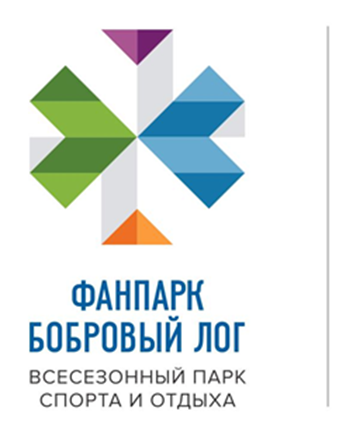 «____» ___________20___г. № Р/______на № ______________________________1. Предмет закупки  Техническое обслуживание и ремонт систем вентиляции и кондиционирования2. График / Срок поставки / выполнения работ / оказания услугПо заявке, в течение 2024 года3. Форма, условия и сроки расчётовСпособ оплаты – безналичная форма расчетов.1. Заказчик производит предоплату в размере 30% в течение 10 (десяти) банковских дней, с даты подписания заявки.Окончательный расчет в размере 70% с даты подписания акта приема-передачи оказанных услуг с отсрочкой платежа (не ранее) 30 (тридцать) календарных дней.2. Возможна оплата по факту выполнения услуг с отсрочкой платежа (не ранее) 30 (тридцать) календарных дней с даты подписания акта приема-передачи оказанных услуг.- При согласии с предлагаемыми вариантами расчетов (п. 1, 2)  - необходимо указать «в форме согласия» только один из вариантов расчетов;- При несогласии с предлагаемыми вариантами расчетов (п. 1, 2) - необходимо указать «в форме согласия» иной вариант расчетов.Допускается изменение величины отсрочки платежа и условий оплаты по результату рассмотрения коммерческих предложений.4. Срок подачи ТКПДо 18:00 16.02.2024г.  местного времени5. Дата проведения процедурыОглашение результатов тендера с учетом переторжки – не позднее 11.03.2024г. включительно. ООО «Ренонс» вправе, при необходимости, изменить данный срок.6. Инструмент проведения способа Закупки (с указанием ЭТП при проведении закупки на ЭТП)Запрос предложений.Закупочная процедура является внутренней процедурой выбора Обществом поставщиков и не должна рассматриваться в качестве торгов в смысле статей 447–449 Гражданского кодекса Российской Федерации, а также не является публичным конкурсом, который регулируется главой 57 Гражданского кодекса Российской Федерации. ООО «Ренонс» сохраняет за собой право:- выбрать победителем любого Участника, в том числе, и в случае, если предложенная участником цена выше, чем у других участников, а также отклонить любое Коммерческое предложение, либо все Коммерческие предложения без объяснения участникам причин такого решения;- в любое время отказаться от продолжения проведения данной Закупочной процедуры, не отвечать на полученные предложения и не давать комментарии;-   изменить условия ее проведения;- отказаться от заключения договора с Участником, предложение которого признано лучшим по результатам проведения закупочной процедуры;- распределить объемы между Поставщиками, направившими наилучшие коммерческие предложения.При этом любые расходы, связанные с участием в закупочной процедуре, участник несет самостоятельно, указанные расходы ни при каких обстоятельствах 
ООО «Ренонс» не возмещаются.7. Требование о представлении документов, подтверждающих правоспособность, благонадежность, платежеспособность и финансовую устойчивость ПоставщикаК коммерческому предложению должны прилагаться:- заполненная карточка Участника (Приложение №4)- копия свидетельства о внесении записи об Участнике в Единый государственный реестр юридических лиц;- учредительные документы;- справку от налоговой инспекции об отсутствии задолженности по уплате налогов сборов, пеней, штрафов, выданную не ранее, чем за три месяца до даты подачи Заявки на участие в закупочной процедуре по форме, утвержденной соответствующим Приказом ФНС России;- подтверждение отсутствия неисполненных судебных решений в отношении участника;- бухгалтерский баланс за последний отчетный квартал и год с отметкой ИФНС; - инф. справка о действующей применяемой в организации системе налогообложения, заверенная руководителем;- иная информация, необходимая с точки зрения Участника.8. Перечень и значения отдельных характеристик, которыми должна обладать продукцияСогласно Техническому Заданию (Приложение №1 к настоящему Приглашению)9. Условия договора, заключаемого по результатам закупочной процедуры, в том числе, ответственность за нарушение обязательств, применимое право, подсудность.Применимым правом является материальное и процессуальное право Российской Федерации.Споры будут разрешаться в Арбитражном суде Красноярского края.Условия ответственности определены Заказчиком в форме договора, являющимся Приложением №2 к настоящему Приглашению.10. Иные специальные требования ЗаказчикаИнф. справка/копии документов:- о минимально возможных сроках предоставления услуг по заявке (д.б. указано в коммерческом предложении) в течении которого услуга будет оказана (в часах)11. Срок действия КП/ТКПНе менее 90 календарных дней с даты направления12. Согласие на использование типовой формы договора ЗаказчикаПриложение №2 к настоящему Приглашению13. Требования к предоставлению отчетностиСогласие/несогласие на предоставление первичных учетных документов (ПУД) в течение 2 рабочих дней с момента оказания услуг/поставки товара, но не позднее последнего числа месяца оказания услуг/поставки товара (в представленной ниже форме)14. Согласие на включение в договор антикоррупционной оговоркиПриложение №3 к настоящему Приглашению1. Предмет закупки Согласны/ не согласны/ указать альтернативное предложение2. График / Срок поставки / выполнения работ / оказания услугСогласны/ не согласны/ указать альтернативное предложение3. Форма, условия и сроки расчётовСогласны (выбрать один из вариантов) / 
не согласны/ указать альтернативное предложение4. Срок подачи ТКПСогласны/ не согласны/ указать альтернативное предложение5. Дата проведения процедурыСогласны/ не согласны/ указать альтернативное предложение6. Инструмент проведения способа Закупки Согласны/ не согласны/ указать альтернативное предложение	7. Требование о представлении документов, подтверждающих правоспособность, благонадежность, платежеспособность и финансовую устойчивость ПоставщикаСогласны/ не согласны/ указать альтернативное предложение8. Перечень и значения отдельных характеристик, которыми должна обладать продукцияСогласны/ не согласны/ указать альтернативное предложение9. Условия ответственности за нарушение обязательств, применимое право и подсудность Согласны/ не согласны/ указать альтернативное предложение10. Иные специальные требования ЗаказчикаСогласны/ не согласны/ указать альтернативное предложение11. Срок действия КП/ТКПСогласны/ не согласны/ указать альтернативное предложение12. Согласие на использование типовой формы договора ЗаказчикаСогласны/ не согласны/ указать альтернативное предложение13. Требования к предоставлению отчетностиСогласны/ не согласны/ указать альтернативное предложение14. Согласие на включение в договор антикоррупционной оговоркиСогласны/ не согласны/ указать альтернативное предложение